Supplementary MaterialProfiles of Emotional Separation and Parental Trust from Adolescence to Emerging Adulthood: Age Differences and Associations with Identity and Life SatisfactionKazumi Sugimura1, Shogo Hihara2, Kai Hatano3, Reiko Nakama4, Satoko Saiga1, and Manabu Tsuzuki51 Graduate School of Humanities and Social Sciences, Hiroshima University; 1-1-1 Kagamiyama, Higashihiroshima-city, Hiroshima 739-8524, Japan2 Faculty of Business Administration, Matsuyama University, 4-2 Bunkyo-cho, Matsuyama-city, Ehime 790-8578, Japan3 Graduate School of Sustainable System Science, Osaka Metropolitan University; 1-1 Gakuen-cho, Naka-ku, Sakai-city, Osaka 599-8531, Japan4 Graduate School of Education, Hyogo University of Teacher Education; 942-1 Shimokume, Kato-city, Hyogo 673-1494, Japan5 Faculty of Letters, Chuo University; 742-1 Higashinakano, Hachioji-city, Tokyo 192-0393, JapanAuthor NoteCorrespondence concerning this article should be addressed to Kazumi Sugimura, Graduate School of Humanities and Social Sciences, Hiroshima University, 1-1-1 Kagamiyama, Higashihiroshima-city, Hiroshima 739-8524, JapanEmail: ksugimura@hiroshima-u.ac.jpPhone: +81-82-424-6882Index Measurement Invariance Tests…………………………………………….……………….3Latent Profile Analysis for Identifying the Profiles of Parent–Youth Relationship Quality……………………………………….……………………………………………….6Detailed Results Based on the Multiple Imputation Procedure…………...…………….11Sensitivity Analyses…………………………………………………...……………………52Online Resource 1Measurement Invariance TestsMeasurement invariance of the study variables across age groups was tested by a series of multigroup confirmatory factor analyses (CFAs). Model estimation was conducted using the Full Information Maximum Likelihood estimation (FIML; Enders, 2010) with a maximum likelihood robust strategy (Satorra & Bentler, 2001) in Mplus 8.3 (Muthén & Muthén, 1998–2022). The measurement model included three latent variables for parent–youth relationships (self–disengagement, self–other recognition, and parental trust), two latent variables for identity (synthesis and confusion), and one latent variable for life satisfaction. Furthermore, an item-parceling approach in a random fashion, in which parcels of items load on each latent variable (four parcels or items for each latent variable), was utilized. Specifically, all four parcels of self–disengagement included four items. One parcel of self–other recognition, one parcel of identity synthesis, two parcels of identity confusion, and one parcel of life satisfaction consisted of two items.The measurement invariance across age groups was tested by three different models: configural (the number of factors and pattern of fixation are equal across groups), metric (the number of factors, pattern of fixation, and factor loadings are equal across groups), and scalar (the number of factors, pattern of fixation, and factor loadings, and item intercepts are equal across groups) invariant models. When the full metric or scalar invariance was not established, ancillary analyses to test partial measurement invariance (some but not all factor loadings or intercepts are equal across groups; Byrne et al., 1989) were conducted. The model fit was evaluated using the comparative fit index (CFI) and the root mean square error of approximation (RMSEA). CFI values higher than .900 indicate an acceptable fit, and RMSEA values less than .080 can be considered acceptable (Byrne, 2012). Differences between model fit were examined based on differences in CFI (ΔCFI) and RMSEA (ΔRMSEA). Values of ΔCFI lower than −.010 supplemented by values of ΔRMSEA higher than .015 indicate the invariance of different models (Chen, 2007). Table S1 reports the results of measurement invariance tests. Regarding parent–youth relationship, full metric invariance was confirmed, but full scalar invariance was not. Thus, partial scalar invariance was examined by releasing constraints of two parcels for self–disengagement, one parcel and one item for self–other recognition, and two items for parental trust across age groups, according to the modification indices. With these constraints released, partial scalar invariance was established. Regarding identity, full metric invariance was established, but full scalar invariance was rejected. Therefore, partial scalar invariance was explored by freeing constraints of one parcel and one item for identity synthesis and one parcel and two items for identity confusion across age groups. Partial scalar invariance was found with these constraints removed. Nonetheless, identity confusion should be compared with caution because only one of four indicators for identity confusion could be constrained across age groups. As for life satisfaction, full metric invariance was supported, but full scalar invariance could not be established. Partial scalar invariance was confirmed by releasing constraints of one item across age groups.Table S1Tests of Measurement Invariance Across Age GroupsNote. M = Model; CFI = comparative ﬁt index; RMSEA = root mean square error of approximation; 90% CI = 90% conﬁdence interval; Δ = change in parameter.Online Resource 2Latent Profile Analysis for Identifying the Profiles of Parent–Youth Relationship Quality	As an ancillary analysis to extract profiles of parent–youth relationship quality, a latent profile analysis (LPA) was performed using Mplus 8.3. One- to seven-profile models were estimated. This study used the following five criteria to define the number of latent profiles. First, sample size adjusted Bayesian information criterion (SSA-BIC; Schwartz, 1978) was utilized. Lower values of SSA-BIC indicate better model fits. Second, the bootstrap Lo-Mendell-Rubin likelihood ratio test (LMR-LRT; Lo et al., 2001) was used. It tests the added value of the k profile model over the k−1 profile model. A significant LMR-LRT indicates that adding the profile results in a better model fit. Third, the value of entropy, which refers to the degree to which the model-implied classifications correspond to the observed classification, was measured. The values of entropy range from 0 to 1, and values higher than 0.75 suggest accurate classification (Reinecke, 2006). Fourth, for the replicability of profiles, every profile needs to include at least 1% of the entire sample (Hill et al., 2000). Fifth, the interpretability of the extracted profiles was considered (Meeus et al., 2012).	Table S2 and Figure S1 show the results of comparisons among the one- to seven-profiles models. The values of SSA-BIC decreased as the number of profiles increased from one to seven. The results of the LMR-LRT were significant for all models from one to seven profiles. However, except for the two-profile model, the values of entropy were lower than 0.75, which suggested inaccurate classification. The five-, six-, and seven-profile models included at least one profile that comprised lower than 1% of the entire sample. Although these four criteria suggested that only the two-profile model was acceptable, this model extracted no profiles with a high level of parental trust. This result was not considered to capture the diversity of the profiles adequately, and hence, the interpretability of the two-profile model was not supported. Therefore, the LPA could not identify reliable profiles with good classification accuracy.Table S2Fit Indices of a Series of LPA SolutionsNote. SSA-BIC = sample size adjusted Bayesian information criterion; LMR-LRT = Lo-Mendell-Rubin likelihood ratio test.*p < .05, ***p < .001.Figure S1Z-Scores of Parental Trust, Self–Disengagement, and Self–Other Recognition for Each Model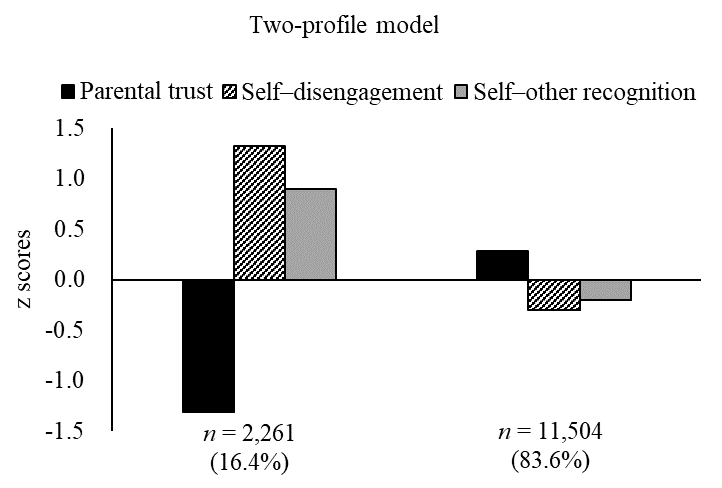 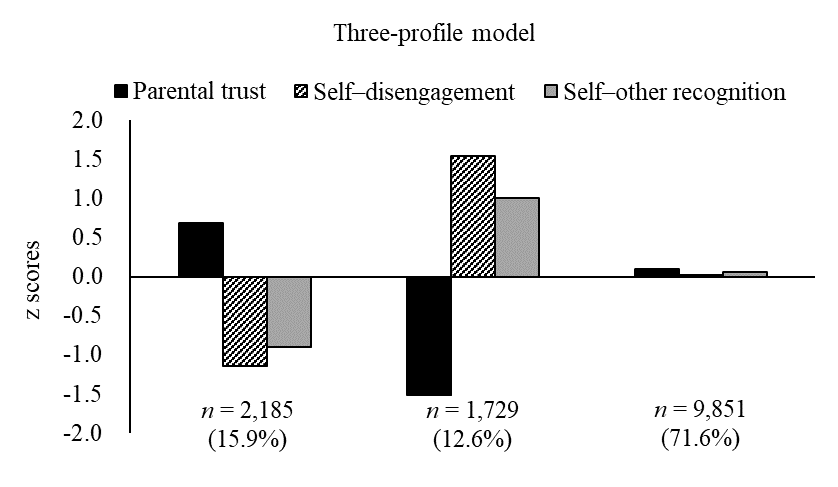 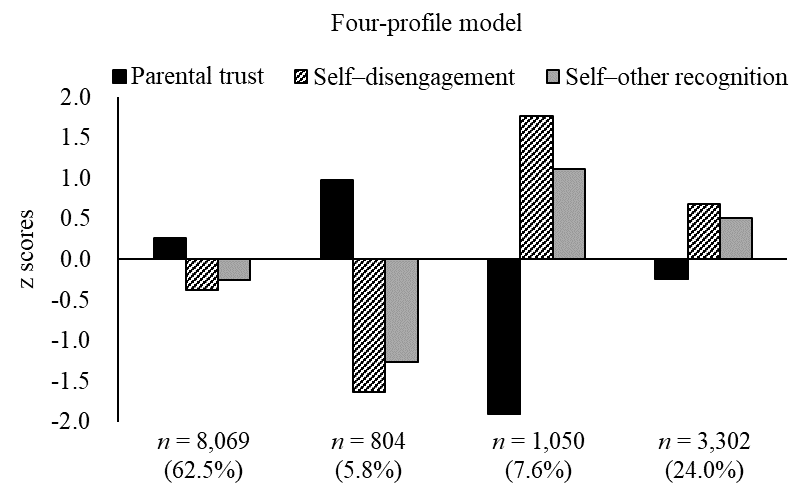 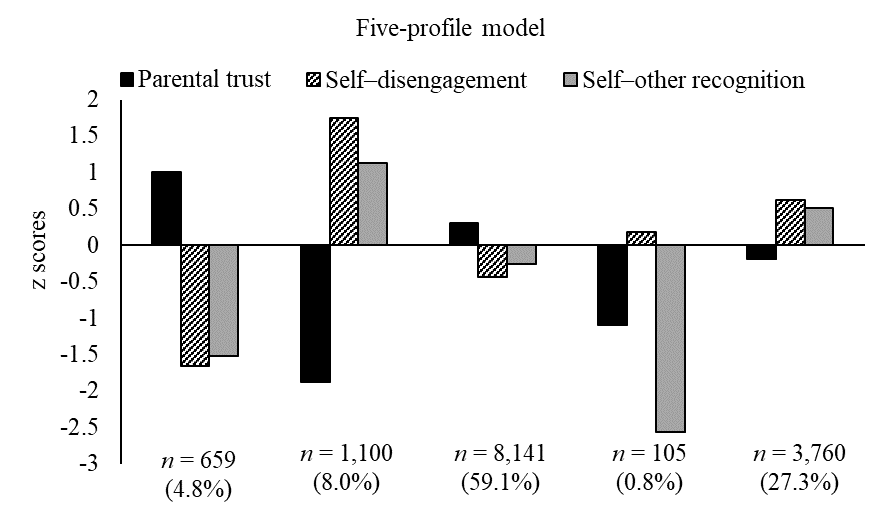 Figure S1(Continued)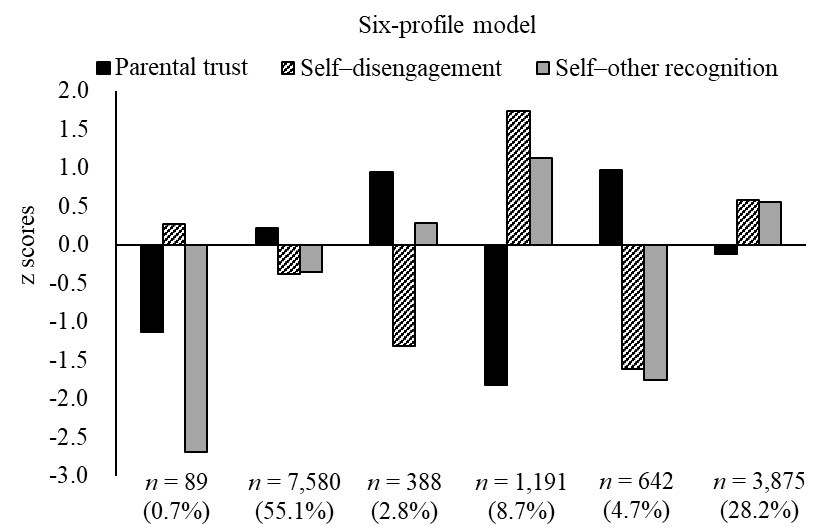 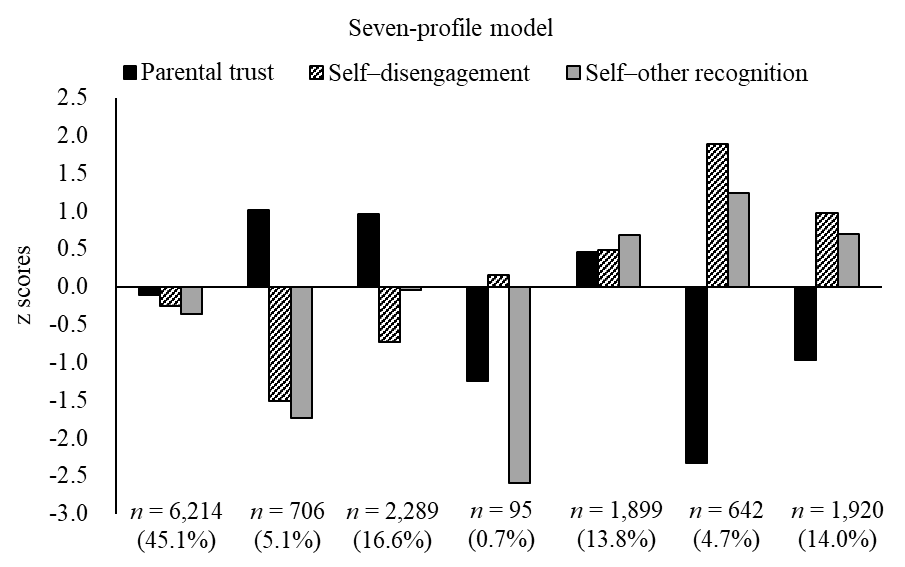 Online Resource 3Detailed Results Based on the Multiple Imputation Procedure	To deal with missing values, the multiple imputation procedure was performed using SPSS 25.0 (Arbuckle, 2016) and R 4.2.1. This procedure replaced missing values with a 25-iteration setting and produced a total of 20 multiple imputed datasets. Statistical analyses were conducted on each imputed dataset, and the imputed datasets were combined to yield a single set of pooled results. However, for residual analyses following chi-square tests and post-hoc Bonferroni-adjusted tests following ANOVAs, single pooled results cannot be calculated using SPSS or R. Hence, the results of the analyses of all 20 imputed datasets were reported here. For both residual analyses (see Tables S3–S22) and post-hoc Bonferroni-adjusted tests (see Tables S23–S42), the results were substantially consistent across 20 imputed datasets.Table S3Cross-tabulation of Relationship Profiles and Age Groups in the First DatasetNote. Observed values indicated in bold are significantly different from expected values (tested by using adjusted residual analysis); (+) indicates that the observed value is higher than the expected value; (−) indicates that the observed value is lower than the expected value. ASR = adjusted standardized residual.Table S4Cross-tabulation of Relationship Profiles and Age Groups in the Second DatasetNote. Observed values indicated in bold are significantly different from expected values (tested by using adjusted residual analysis); (+) indicates that the observed value is higher than the expected value; (−) indicates that the observed value is lower than the expected value. ASR = adjusted standardized residual.Table S5Cross-tabulation of Relationship Profiles and Age Groups in the Third DatasetNote. Observed values indicated in bold are significantly different from expected values (tested by using adjusted residual analysis); (+) indicates that the observed value is higher than the expected value; (−) indicates that the observed value is lower than the expected value. ASR = adjusted standardized residual.Table S6Cross-tabulation of Relationship Profiles and Age Groups in the Fourth DatasetNote. Observed values indicated in bold are significantly different from expected values (tested by using adjusted residual analysis); (+) indicates that the observed value is higher than the expected value; (−) indicates that the observed value is lower than the expected value. ASR = adjusted standardized residual.Table S7Cross-tabulation of Relationship Profiles and Age Groups in the Fifth DatasetNote. Observed values indicated in bold are significantly different from expected values (tested by using adjusted residual analysis); (+) indicates that the observed value is higher than the expected value; (−) indicates that the observed value is lower than the expected value. ASR = adjusted standardized residual.Table S8Cross-tabulation of Relationship Profiles and Age Groups in the Sixth DatasetNote. Observed values indicated in bold are significantly different from expected values (tested by using adjusted residual analysis); (+) indicates that the observed value is higher than the expected value; (−) indicates that the observed value is lower than the expected value. ASR = adjusted standardized residual.Table S9Cross-tabulation of Relationship Profiles and Age Groups in the Seventh DatasetNote. Observed values indicated in bold are significantly different from expected values (tested by using adjusted residual analysis); (+) indicates that the observed value is higher than the expected value; (−) indicates that the observed value is lower than the expected value. ASR = adjusted standardized residual.Table S10Cross-tabulation of Relationship Profiles and Age Groups in the Eighth DatasetNote. Observed values indicated in bold are significantly different from expected values (tested by using adjusted residual analysis); (+) indicates that the observed value is higher than the expected value; (−) indicates that the observed value is lower than the expected value. ASR = adjusted standardized residual.Table S11Cross-tabulation of Relationship Profiles and Age Groups in the Nineth DatasetNote. Observed values indicated in bold are significantly different from expected values (tested by using adjusted residual analysis); (+) indicates that the observed value is higher than the expected value; (−) indicates that the observed value is lower than the expected value. ASR = adjusted standardized residual.Table S12Cross-tabulation of Relationship Profiles and Age Groups in the Tenth DatasetNote. Observed values indicated in bold are significantly different from expected values (tested by using adjusted residual analysis); (+) indicates that the observed value is higher than the expected value; (−) indicates that the observed value is lower than the expected value. ASR = adjusted standardized residual.Table S13Cross-tabulation of Relationship Profiles and Age Groups in the Eleventh DatasetNote. Observed values indicated in bold are significantly different from expected values (tested by using adjusted residual analysis); (+) indicates that the observed value is higher than the expected value; (−) indicates that the observed value is lower than the expected value. ASR = adjusted standardized residual.Table S14Cross-tabulation of Relationship Profiles and Age Groups in the Twelfth DatasetNote. Observed values indicated in bold are significantly different from expected values (tested by using adjusted residual analysis); (+) indicates that the observed value is higher than the expected value; (−) indicates that the observed value is lower than the expected value. ASR = adjusted standardized residual.Table S15Cross-tabulation of Relationship Profiles and Age Groups in the Thirteenth DatasetNote. Observed values indicated in bold are significantly different from expected values (tested by using adjusted residual analysis); (+) indicates that the observed value is higher than the expected value; (−) indicates that the observed value is lower than the expected value. ASR = adjusted standardized residual.Table S16Cross-tabulation of Relationship Profiles and Age Groups in the Fourteenth DatasetNote. Observed values indicated in bold are significantly different from expected values (tested by using adjusted residual analysis); (+) indicates that the observed value is higher than the expected value; (−) indicates that the observed value is lower than the expected value. ASR = adjusted standardized residual.Table S17Cross-tabulation of Relationship Profiles and Age Groups in the Fifteenth DatasetNote. Observed values indicated in bold are significantly different from expected values (tested by using adjusted residual analysis); (+) indicates that the observed value is higher than the expected value; (−) indicates that the observed value is lower than the expected value. ASR = adjusted standardized residual.Table S18Cross-tabulation of Relationship Profiles and Age Groups in the Sixteenth DatasetNote. Observed values indicated in bold are significantly different from expected values (tested by using adjusted residual analysis); (+) indicates that the observed value is higher than the expected value; (−) indicates that the observed value is lower than the expected value. ASR = adjusted standardized residual.Table S19Cross-tabulation of Relationship Profiles and Age Groups in the Seventeenth DatasetNote. Observed values indicated in bold are significantly different from expected values (tested by using adjusted residual analysis); (+) indicates that the observed value is higher than the expected value; (−) indicates that the observed value is lower than the expected value. ASR = adjusted standardized residual.Table S20Cross-tabulation of Relationship Profiles and Age Groups in the Eighteenth DatasetNote. Observed values indicated in bold are significantly different from expected values (tested by using adjusted residual analysis); (+) indicates that the observed value is higher than the expected value; (−) indicates that the observed value is lower than the expected value. ASR = adjusted standardized residual.Table S21Cross-tabulation of Relationship Profiles and Age Groups in the Nineteenth DatasetNote. Observed values indicated in bold are significantly different from expected values (tested by using adjusted residual analysis); (+) indicates that the observed value is higher than the expected value; (−) indicates that the observed value is lower than the expected value. ASR = adjusted standardized residual.Table S22Cross-tabulation of Relationship Profiles and Age Groups in the Twentieth DatasetNote. Observed values indicated in bold are significantly different from expected values (tested by using adjusted residual analysis); (+) indicates that the observed value is higher than the expected value; (−) indicates that the observed value is lower than the expected value. ASR = adjusted standardized residual.Table S23The ANOVAs’ Post-hoc Comparisons for the Relationship Profiles in the First DatasetNote. M = mean; SD = standard deviation Based on the Bonferroni correction, p < .003 indicates significant difference between groups. Means significantly differ from others if they have different superscripts.Table S24The ANOVAs’ Post-hoc Comparisons for the Relationship Profiles in the Second DatasetNote. M = mean; SD = standard deviation. Based on the Bonferroni correction, p < .003 indicates significant difference between groups. Means significantly differ from others if they have different superscripts.Table S25The ANOVAs’ Post-hoc Comparisons for the Relationship Profiles in the Third DatasetNote. M = mean; SD = standard deviation. Based on the Bonferroni correction, p < .003 indicates significant difference between groups. Means significantly differ from others if they have different superscripts.Table S26The ANOVAs’ Post-hoc Comparisons for the Relationship Profiles in the Fourth DatasetNote. M = mean; SD = standard deviation. Based on the Bonferroni correction, p < .003 indicates significant difference between groups. Means significantly differ from others if they have different superscripts.Table S27The ANOVAs’ Post-hoc Comparisons for the Relationship Profiles in the Fifth DatasetNote. M = mean; SD = standard deviation. Based on the Bonferroni correction, p < .003 indicates significant difference between groups. Means significantly differ from others if they have different superscripts.Table S28The ANOVAs’ Post-hoc Comparisons for the Relationship Profiles in the Sixth Dataset Note. M = mean; SD = standard deviation. Based on the Bonferroni correction, p < .003 indicates significant difference between groups. Means significantly differ from others if they have different superscripts.Table S29The ANOVAs’ Post-hoc Comparisons for the Relationship Profiles in the Seventh Dataset Note. M = mean; SD = standard deviation. Based on the Bonferroni correction, p < .003 indicates significant difference between groups. Means significantly differ from others if they have different superscripts.Table S30The ANOVAs’ Post-hoc Comparisons for the Relationship Profiles in the Eighth Dataset Note. M = mean; SD = standard deviation. Based on the Bonferroni correction, p < .003 indicates significant difference between groups. Means significantly differ from others if they have different superscripts.Table S31The ANOVAs’ Post-hoc Comparisons for the Relationship Profiles in the Nineth Dataset Note. M = mean; SD = standard deviation. Based on the Bonferroni correction, p < .003 indicates significant difference between groups. Means significantly differ from others if they have different superscripts.Table S32The ANOVAs’ Post-hoc Comparisons for the Relationship Profiles in the Tenth DatasetNote. M = mean; SD = standard deviation. Based on the Bonferroni correction, p < .003 indicates significant difference between groups. Means significantly differ from others if they have different superscripts.Table S33The ANOVAs’ Post-hoc Comparisons for the Relationship Profiles in the Eleventh Dataset Note. M = mean; SD = standard deviation. Based on the Bonferroni correction, p < .003 indicates significant difference between groups. Means significantly differ from others if they have different superscripts.Table S34The ANOVAs’ Post-hoc Comparisons for the Relationship Profiles in the Twelfth Dataset Note. M = mean; SD = standard deviation. Based on the Bonferroni correction, p < .003 indicates significant difference between groups. Means significantly differ from others if they have different superscripts.Table S35The ANOVAs’ Post-hoc Comparisons for the Relationship Profiles in the Thirteenth Dataset Note. M = mean; SD = standard deviation. Based on the Bonferroni correction, p < .003 indicates significant difference between groups. Means significantly differ from others if they have different superscripts.Table S36The ANOVAs’ Post-hoc Comparisons for the Relationship Profiles in the Fourteenth Dataset Note. M = mean; SD = standard deviation. Based on the Bonferroni correction, p < .003 indicates significant difference between groups. Means significantly differ from others if they have different superscripts.Table S37The ANOVAs’ Post-hoc Comparisons for the Relationship Profiles in the Fifteenth Dataset Note. M = mean; SD = standard deviation. Based on the Bonferroni correction, p < .003 indicates significant difference between groups. Means significantly differ from others if they have different superscripts.Table S38The ANOVAs’ Post-hoc Comparisons for the Relationship Profiles in the Sixteenth Dataset Note. M = mean; SD = standard deviation. Based on the Bonferroni correction, p < .003 indicates significant difference between groups. Means significantly differ from others if they have different superscripts.Table S39The ANOVAs’ Post-hoc Comparisons for the Relationship Profiles in the Seventeenth Dataset Note. M = mean; SD = standard deviation. Based on the Bonferroni correction, p < .003 indicates significant difference between groups. Means significantly differ from others if they have different superscripts.Table S40The ANOVAs’ Post-hoc Comparisons for the Relationship Profiles in the Eighteenth Dataset Note. M = mean; SD = standard deviation. Based on the Bonferroni correction, p < .003 indicates significant difference between groups. Means significantly differ from others if they have different superscripts.Table S41The ANOVAs’ Post-hoc Comparisons for the Relationship Profiles in the Nineteenth Dataset Note. M = mean; SD = standard deviation. Based on the Bonferroni correction, p < .003 indicates significant difference between groups. Means significantly differ from others if they have different superscripts.Table S42The ANOVAs’ Post-hoc Comparisons for the Relationship Profiles in the Twentieth Dataset Note. M = mean; SD = standard deviation. Based on the Bonferroni correction, p < .003 indicates significant difference between groups. Means significantly differ from others if they have different superscripts.Online Resource 4Sensitivity AnalysesA series of sensitivity analyses were performed to examine the robustness of the results of the main analyses. The main analyses (age differences in the distributions of relationship profiles and associations between relationship profiles and psychosocial adjustment) were conducted with gender and residential area as moderators.Age Differences in the Distributions of Relationship ProfilesTo examine the influence of gender on age differences in the distributions of relationship profiles, two chi-square tests were conducted for boys/men and girls/women separately. Results were statistically significant for both boys/men (χ2 (20, N = 6,467) = 472.14–522.31, ps < .001, Cramer’s Vs = .14, ps < .001; pooled F (20, 1,705.15) = 22.54, p < .001) and girls/women (χ2 (20, N = 7,951) = 415.89–453.26, ps < .001, Cramer’s Vs = .11–.12, ps < .001; pooled F (20, 4,131.99) = 20.64, p < .001). As shown in Tables S43 and S44, residual analyses indicated that the connected profile was the most prevalent in younger age groups. Furthermore, the healthy–independent and distant profiles were overrepresented in older age groups. Thus, the original results were generally replicated for both boys/men and girls/women.To understand the influence of residential areas on age differences in the distributions of relationship profiles, two additional chi-square tests were performed for those living in urban and rural areas. These showed significant results in both those living in relatively urban (χ2 (10, N = 11,503) = 826.89–869.32, ps < .001, Cramer’s Vs = .13–.14, ps < .001; pooled F (10, 7,397.56) = 81.17, p < .001) and rural areas (χ2 (10, N = 2,922) = 24.27–37.49, ps = .000–.007, Cramer’s Vs = .09–.11, ps = .000–.007; pooled F (10, 1,750.12) = 2.59, p = .004). Regarding those living in relatively urban areas (see Table S45), the connected profile was prevalent among early adolescents. Furthermore, late adolescents were overrepresented in the healthy–independent profile; in early and middle emerging adults, the healthy–independent and distant profiles were predominant. These results confirm the original results. Regarding those living in relatively rural areas (see Table S46), although such individuals were not included in early and middle adolescent samples, the original results were generally replicated. Specifically, relatively younger participants (late adolescents) were underrepresented in the healthy–independent profile, while relatively older participants (early emerging adults) were overrepresented.Age Differences in the Associations Between Relationship Profiles and Psychosocial AdjustmentThe influence of gender and residential area on age differences in the associations between the relationship profiles and psychosocial adjustment were examined by a series of ANOVAs for each outcome. The independent variables were relationship profile, age, gender, residential area, and interactions consisting of all patterns of their combination; the dependent variables were identity synthesis, identity confusion, or life satisfaction (see Table S47). Regarding identity synthesis, the original finding (main effect of the relationship profile) was moderated by gender (F (5, 6,993.39) = 2.39, p = .036, partial η2 = .001) but not by residential area (F (5, 2,786.57) = 0.94, p = .451, partial η2 = .000). For both boys/men and girls/women, post-hoc Bonferroni-adjusted tests indicated that the healthy–independent profile scored the highest on identity synthesis, followed by the connected, balanced, moderate/ambivalent, unhealthy–independent, and distant profiles. These results were consistent with the original results.Regarding identity confusion, the original finding (main effect of the relationship profile) was moderated by gender (F (5, 1,262.04) = 3.92, p = .002, partial η2 = .002) but not by residential area (F (5, 2,624.21) = 1.31, p = .257, partial η2 = .000). Table S48 reports results of post-hoc Bonferroni-adjusted tests. Among boys/men, the scores of identity confusion were highest in the unhealthy–independent, followed by the distant, moderate/ambivalent, balanced, healthy–independent, and connected profiles. Although a couple of significant differences were not consistent with the original (e.g., boys/men in the unhealthy–independent profile scored higher on identity confusion than boys/men in the distant profile did), their effect sizes were small (Cohen’s ds = 0.18–0.19). For girls/women, consistent with the original results, the identity confusion scores were highest in the unhealthy–independent and distant profiles, followed by the moderate/ambivalent, balanced, healthy–independent, and connected profiles.	As for life satisfaction, the original finding (interaction effect of relationship profile and age group) was not moderated by gender (F (20, 684.99) = 0.86, p = .633, partial η2 = .002) or residential area (F (10, 3,607.40) = 0.55, p = .856, partial η2 = .000).Taken together, the main study results were generally confirmed when participants’ gender and residential area were considered to be moderators. This highlights the robustness of the results of the main analyses. Table S43Cross-tabulation of Relationship Profiles and Age Groups Among Boys/MenNote. Observed values indicated in bold are significantly different from expected values (tested by using adjusted residual analysis); (+) indicates that the observed value is higher than the expected value; (−) indicates that the observed value is lower than the expected value. ASR = adjusted standardized residual.Table S44Cross-tabulation of Relationship Profiles and Age Groups Among Girls/WomenNote. Observed values indicated in bold are significantly different from expected values (tested by using adjusted residual analysis); (+) indicates that the observed value is higher than the expected value; (−) indicates that the observed value is lower than the expected value. ASR = adjusted standardized residual.Table S45Cross-tabulation of Relationship Profiles and Age Groups Among Those Living in Relatively Urban AreasNote. Observed values indicated in bold are significantly different from expected values (tested by using adjusted residual analysis); (+) indicates that the observed value is higher than the expected value; (−) indicates that the observed value is lower than the expected value. ASR = adjusted standardized residual.Table S46Cross-tabulation of Relationship Profiles and Age Groups Among Those Living in Relatively Rural AreasNote. Observed values indicated in bold are significantly different from expected values (tested by using adjusted residual analysis); (+) indicates that the observed value is higher than the expected value; (−) indicates that the observed value is lower than the expected value. ASR = adjusted standardized residual.Table S47The ANOVA Results for Identity SynthesisNote. M = mean; SD = standard deviation.*p < .050, **p < .010, ***p < .001.Table S48The ANOVAs’ Post-hoc Comparisons for Identity Synthesis and ConfusionNote. M = mean; SD = standard deviation. Based on the Bonferroni correction, p < .003 indicates significant difference between groups. Means significantly differ from others if they have different superscripts.***p < .001.ReferencesArbuckle, J. L. (2016). SPSS AMOS24 user’s guide. SPSS Inc.Byrne, B. M. (2012). Structural equation modeling with Mplus: Basic concepts, applications, and programming. Routledge.Byrne, B. M., Shavelson, R. J., & Muthén, B. (1989). Testing for the equivalence of factor covariance and mean structures: The issue of partial measurement invariance. Psychological Bulletin, 105(3), 456–466. https://doi.org/10.1037/0033-2909.105.3.456Chen, F. F. (2007). Sensitivity of goodness of ﬁt indexes to lack of measurement invariance. Structural Equation Modelling, 14(3) 464–504. https://doi.org/10.1080/10705510701301834Enders, C. K. (2010). Applied missing data analysis. Guilford Press.Hill, K. G., White, H. R., Chung, I.-J., Hawkins, J. D., & Catalano, R. F. (2000). Early adult outcomes of adolescent binge drinking: Person- and variable-centered analyses of binge drinking trajectories. Alcoholism:  Clinical and Experimental Research, 24(6), 892–901. http://dx.doi.org/10.1111/j.1530-0277.2000.tb02071.xLo, Y., Mendell, N. R., & Rubin, D. B. (2001). Testing the number of components in a normal mixture. Biometrika, 88(3), 767–778. https://doi.org/10.1093/biomet/88.3.767Meeus, W., Van de Schoot, R., Keijsers, L., & Branje, S. (2012). Identity statuses as developmental trajectories: A five-wave longitudinal study in early-to middle and middle-to late-adolescents. Journal of Youth and Adolescence, 41(8) 1008–1021. http://dx.doi.org/10.1007/s10964-011-9730-yMuthén, L. K., & Muthén, B. O. (1998–2022). Mplus User’s Guide (8th ed.). Muthén & Muthén.Reinecke, J. (2006). Longitudinal analysis of adolescent’s deviant and delinquent behavior. Methodology, 2(3), 100–112. http://dx.doi.org/10.1027/1614-2241.2.3.100Satorra, A., & Bentler, P. M. (2001). A scaled difference chi-square test statistic for moment structure analysis. Psychometrika, 66(4), 507–514. https://doi.org/10.1007/BF02296192Schwarz, G. (1978). Estimating the dimension of a model. The Annals of Statistics, 6(2), 461–464. http://dx.doi.org/ 10.1214/aos/1176344136ModelsModel fit indicesModel fit indicesModel fit indicesModel fit indicesModel comparisonsModel comparisonsModel comparisonsχ2dfCFIRMSEA [90%CI]PairsΔCFIΔRMSEAParent–youth relationshipM1. Configural invariance3,321.146255.938.065 [.063–.067]M2. Metric invariance3,481.743291.935.062 [.060–.064]M2−M1−.003−.003M3. Full scalar invariance5,162.306339.902.071 [.069–.073]M3−M2−.032.009M4. Partial scalar invariance4,044.598315.925.065 [.063–.066]M4−M2−.010.003IdentityM1. Configural invariance904.10495.958.055 [.052–.058]M2. Metric invariance948.988119.957.050 [.047–.053]M2−M1−.001−.005M3. Full scalar invariance1,798.315151.915.062 [.060–.065]M3−M2−.043.012M4. Partial scalar invariance1,102.472131.950.051 [.049–.054]M4−M2−.008.001Life satisfactionM1. Configural invariance44.20810.998.035 [.025–.046]M2. Metric invariance78.27922.996.030 [.023–.038]M2−M1−.002−.005M3. Full scalar invariance338.93538.981.053 [.048–.058]M3−M2−.017.018M4. Partial scalar invariance197.78934.990.041 [.036–.047]M4−M2−.008.006ProfilesSSA-BICEntropyLMR-LRTOne profile105,839.66    ––Two profiles100,325.35    0.7805,398.100***Three profiles98,525.64    0.6801,778.462***Four profiles97,737.57    0.672792.690***Five profiles97,263.13    0.717487.066***Six profiles96,921.11    0.703358.035*    Seven profiles96,491.34    0.658443.529***Age groupsIndicesRelationship profilesRelationship profilesRelationship profilesRelationship profilesRelationship profilesRelationship profilesTotal (%)Healthy–independentUnhealthy–independentBalancedModerate/
ambivalentConnectedDistantEarly adolescentsFrequency5.1 (−)13.1 (−)14.8 (−)28.3 (+)31.1 (+)7.6 (−)100ASR−11.6−4.4−10.713.321.8−6.8Middle adolescentsFrequency13.618.7 (+)29.1 (+)14.8 (−)14.39.5 (−)100ASR−0.82.34.1−2.80.3−4.3Late adolescentsFrequency18.1 (+)17.524.414.6 (−)14.610.8 (−)100ASR4.60.8−0.7−2.80.7−2.4Early emerging adultsFrequency15.4 (+)16.726.215.9 (−)10.9 (−)14.9 (+)100ASR2.7−0.21.9−2.6−7.45.6Middle emerging adultsFrequency15.5 (+)17.226.8 (+)15.8 (−)10.4 (−)14.2 (+)100ASR2.91.03.1−2.8−8.63.7Total (%)14.316.825.217.114.012.7100Age groupsIndicesRelationship profilesRelationship profilesRelationship profilesRelationship profilesRelationship profilesRelationship profilesTotal (%)Healthy–independentUnhealthy–independentBalancedModerate/
ambivalentConnectedDistantEarly adolescentsFrequency5.2 (−)13.3 (−)14.5 (−)27.9 (+)31.2 (+)7.8 (−)100ASR−11.6−4.0−10.813.021.6−6.6Middle adolescentsFrequency13.818.9 (+)28.2 (+)14.7 (−)15.09.5 (−)100ASR−0.72.63.4−2.81.0−4.5Late adolescentsFrequency17.8 (+)16.524.215.0 (−)15.311.1 (−)100ASR4.3−0.2−0.7−2.31.3−2.1Early emerging adultsFrequency15.4 (+)16.526.3 (+)15.8 (−)11.0 (−)15.0 (+)100ASR2.7−0.52.5−2.6−7.75.4Middle emerging adultsFrequency15.6 (+)17.426.6 (+)15.6 (−)10.5 (−)14.3 (+)100ASR3.01.53.1−3.0−8.93.9Total (%)14.316.725.017.014.212.8100Age groupsIndicesRelationship profilesRelationship profilesRelationship profilesRelationship profilesRelationship profilesRelationship profilesTotal (%)Healthy–independentUnhealthy–independentBalancedModerate/
ambivalentConnectedDistantEarly adolescentsFrequency5.5 (−)12.9 (−)14.1 (−)29.2 (+)30.8 (+)7.6 (−)100ASR−11.2−4.5−11.214.021.6−6.8Middle adolescentsFrequency13.818.9 (+)28.9 (+)14.9 (−)13.89.7 (−)100ASR−0.72.64.0−2.8−0.2−4.2Late adolescentsFrequency18.2 (+)17.123.714.7 (−)15.011.3100ASR4.70.5−1.3−2.91.3−1.8Early emerging adultsFrequency15.5 (+)16.526.4 (+)16.0 (−)10.9 (−)14.7 (+)100ASR2.7−0.32.6−2.8−7.34.9Middle emerging adultsFrequency15.3 (+)17.326.7 (+)15.9 (−)10.4 (−)14.3 (+)100ASR2.41.33.3−3.0−8.44.1Total (%)14.316.725.017.314.012.7100Age groupsIndicesRelationship profilesRelationship profilesRelationship profilesRelationship profilesRelationship profilesRelationship profilesTotal (%)Healthy–independentUnhealthy–independentBalancedModerate/
ambivalentConnectedDistantEarly adolescentsFrequency5.3 (−)13.4 (−)14.7 (−)28.0 (+)30.8 (+)7.8 (−)100ASR−11.5−4.0−10.512.821.5−6.7Middle adolescentsFrequency14.018.9 (+)28.7 (+)14.6 (−)14.49.5 (−)100ASR−0.52.53.9−3.00.4−4.5Late adolescentsFrequency18.1 (+)16.823.915.0 (−)15.011.1 (−)100ASR4.50.1−1.0−2.31.2−2.2Early emerging adultsFrequency15.5 (+)16.626.2 (+)16.0 (−)10.7 (−)15.0 (+)100ASR2.7−0.42.4−2.4−7.95.4Middle emerging adultsFrequency15.5 (+)17.426.4 (+)15.8 (−)10.6 (−)14.3 (+)100ASR2.71.42.8−2.9−8.23.9Total (%)14.416.824.917.114.012.8100Age groupsIndicesRelationship profilesRelationship profilesRelationship profilesRelationship profilesRelationship profilesRelationship profilesTotal (%)Healthy–independentUnhealthy–independentBalancedModerate/
ambivalentConnectedDistantEarly adolescentsFrequency5.4 (−)13.2 (−)14.0 (−)28.4 (+)31.3 (+)7.7 (−)100ASR−11.4−4.0−11.213.321.9−6.8Middle adolescentsFrequency14.518.5 (+)28.0 (+)15.1 (−)14.29.7 (−)100ASR0.22.43.3−2.50.1−4.3Late adolescentsFrequency18.0 (+)16.923.615.2 (−)14.911.4100ASR4.40.4−1.3−2.20.9−1.9Early emerging adultsFrequency15.3 (+)16.526.3 (+)15.9 (−)10.9 (−)15.1 (+)100ASR2.2−0.22.7−2.8−7.75.6Middle emerging adultsFrequency15.5 (+)17.126.8 (+)15.7 (−)10.7 (−)14.3 (+)100ASR2.71.13.6−3.2−8.23.5Total (%)14.416.624.917.214.212.8100Age groupsIndicesRelationship profilesRelationship profilesRelationship profilesRelationship profilesRelationship profilesRelationship profilesTotal (%)Healthy–independentUnhealthy–independentBalancedModerate/
ambivalentConnectedDistantEarly adolescentsFrequency5.3 (−)13.0 (−)14.7 (−)28.1 (+)31.1 (+)7.8 (−)100ASR−11.5−4.4−10.613.021.7−6.6Middle adolescentsFrequency13.618.6 (+)28.5 (+)14.6 (−)14.99.7 (−)100ASR−0.92.43.7−3.01.0−4.2Late adolescentsFrequency18.2 (+)17.023.714.7 (−)15.211.2 (−)100ASR4.70.4−1.3−2.61.3−2.0Early emerging adultsFrequency15.4 (+)16.626.5 (+)15.9 (−)10.8 (−)14.8 (+)100ASR2.6−0.12.8−2.7−7.94.9Middle emerging adultsFrequency15.6 (+)17.226.5 (+)15.9 (−)10.4 (−)14.4 (+)100ASR2.91.22.8−2.5−8.84.0Total (%)14.316.725.017.114.112.8100Age groupsIndicesRelationship profilesRelationship profilesRelationship profilesRelationship profilesRelationship profilesRelationship profilesTotal (%)Healthy–independentUnhealthy–independentBalancedModerate/
ambivalentConnectedDistantEarly adolescentsFrequency5.4 (−)12.8 (−)14.5 (−)28.2 (+)31.3 (+)7.8 (−)100ASR−11.3−4.7−10.713.321.9−6.8Middle adolescentsFrequency13.918.7 (+)28.4 (+)14.6 (−)14.310.1 (−)100ASR−0.62.43.7−2.90.1−3.7Late adolescentsFrequency18.0 (+)17.123.514.9 (−)15.211.3 (−)100ASR4.50.4−1.3−2.41.2−2.0Early emerging adultsFrequency15.4 (+)16.826.2 (+)15.8 (−)10.8 (−)14.9 (+)100ASR2.70.22.5−2.7−7.94.9Middle emerging adultsFrequency15.4 (+)17.226.6 (+)15.7 (−)10.6 (−)14.5 (+)100ASR2.61.13.2−2.9−8.33.8Total (%)14.316.724.917.014.212.9100Age groupsIndicesRelationship profilesRelationship profilesRelationship profilesRelationship profilesRelationship profilesRelationship profilesTotal (%)Healthy–independentUnhealthy–independentBalancedModerate/
ambivalentConnectedDistantEarly adolescentsFrequency5.3 (−)12.8 (−)14.7 (−)28.5 (+)31.1 (+)7.6 (−)100ASR−11.5−4.7−10.413.421.6−6.8Middle adolescentsFrequency14.119.2 (+)28.2 (+)15.1 (−)14.39.0 (−)100ASR−0.33.03.5−2.50.2−5.0Late adolescentsFrequency18.0 (+)17.023.914.6 (−)15.411.1 (−)100ASR4.40.3−0.9−2.91.5−2.0Early emerging adultsFrequency15.6 (+)16.526.1 (+)16.0 (−)10.7 (−)15.1 (+)100ASR2.7−0.62.3−2.5−8.16.0Middle emerging adultsFrequency15.5 (+)17.526.5 (+)15.7 (−)10.7 (−)14.2 (+)100ASR2.61.63.1−3.1−8.13.6Total (%)14.416.724.917.114.112.7100Age groupsIndicesRelationship profilesRelationship profilesRelationship profilesRelationship profilesRelationship profilesRelationship profilesTotal (%)Healthy–independentUnhealthy–independentBalancedModerate/
ambivalentConnectedDistantEarly adolescentsFrequency5.7 (−)12.9 (−)14.4 (−)27.9 (+)31.3 (+)7.8 (−)100ASR−11.1−4.4−10.912.822.2−6.7Middle adolescentsFrequency14.518.4 (+)28.3 (+)14.7 (−)14.010.1 (−)100ASR0.12.23.4−2.90.0−3.6Late adolescentsFrequency18.2 (+)17.523.914.8 (−)14.810.8 (−)100ASR4.51.1−1.2−2.61.0−2.5Early emerging adultsFrequency15.6 (+)16.226.6 (+)16.0 (−)10.7 (−)14.9 (+)100ASR2.6−0.82.9−2.4−7.95.3Middle emerging adultsFrequency15.4 (+)17.326.7 (+)15.8 (−)10.6 (−)14.2 (+)100ASR2.11.63.1−2.8−8.23.6Total (%)14.516.625.117.114.012.8100Age groupsIndicesRelationship profilesRelationship profilesRelationship profilesRelationship profilesRelationship profilesRelationship profilesTotal (%)Healthy–independentUnhealthy–independentBalancedModerate/
ambivalentConnectedDistantEarly adolescentsFrequency5.3 (−)13.3 (−)13.8 (−)28.5 (+)31.3 (+)7.8 (−)100ASR−11.4−4.0−11.313.421.9−6.8Middle adolescentsFrequency14.418.4 (+)28.4 (+)14.5 (−)14.310.1 (−)100ASR0.02.13.8−3.20.1−3.7Late adolescentsFrequency18.1 (+)17.023.914.7 (−)15.410.9 (−)100ASR4.60.4−0.9−2.81.5−2.5Early emerging adultsFrequency15.3 (+)16.626.3 (+)15.9 (−)10.9 (−)15.0 (+)100ASR2.30.02.8−2.8−7.85.2Middle emerging adultsFrequency15.4 (+)17.126.4 (+)16.0 (−)10.6 (−)14.4 (+)100ASR2.51.03.1−2.4−8.53.8Total (%)14.316.624.817.114.212.9100Age groupsIndicesRelationship profilesRelationship profilesRelationship profilesRelationship profilesRelationship profilesRelationship profilesTotal (%)Healthy–independentUnhealthy–independentBalancedModerate/
ambivalentConnectedDistantEarly adolescentsFrequency5.6 (−)13.6 (−)14.5 (−)27.7 (+)31.0 (+)7.6 (−)100ASR−11.3−3.6−10.712.621.8−6.9Middle adolescentsFrequency14.117.829.1 (+)14.9 (−)14.110.0 (−)100ASR−0.51.44.3−2.50.2−3.8Late adolescentsFrequency18.2 (+)17.024.214.5 (−)15.011.0 (−)100ASR4.50.4−0.7−2.81.2−2.3Early emerging adultsFrequency15.5 (+)16.626.2 (+)15.9 (−)10.8 (−)15.0 (+)100ASR2.4−0.12.3−2.5−7.65.4Middle emerging adultsFrequency15.7 (+)17.326.4 (+)15.8 (−)10.5 (−)14.3 (+)100ASR2.81.42.7−2.6−8.53.7Total (%)14.516.725.017.014.012.8100Age groupsIndicesRelationship profilesRelationship profilesRelationship profilesRelationship profilesRelationship profilesRelationship profilesTotal (%)Healthy–independentUnhealthy–independentBalancedModerate/
ambivalentConnectedDistantEarly adolescentsFrequency5.8 (−)13.2 (−)14.1 (−)28.1 (+)31.3 (+)7.6 (−)100ASR−11.0−4.2−11.213.022.1−6.9Middle adolescentsFrequency14.018.9 (+)28.4 (+)14.7 (−)14.49.7 (−)100ASR−0.52.63.5−2.90.4−4.2Late adolescentsFrequency17.8 (+)17.123.815.0 (−)15.011.2 (−)100ASR4.20.4−1.2−2.31.2−2.0Early emerging adultsFrequency15.4 (+)16.426.7 (+)16.0 (−)10.6 (−)15.0 (+)100ASR2.4−0.73.1−2.5−8.25.5Middle emerging adultsFrequency15.6 (+)17.426.6 (+)15.7 (−)10.5 (−)14.2 (+)100ASR2.71.53.0−3.0−8.43.6Total (%)14.416.725.017.114.012.7100Age groupsIndicesRelationship profilesRelationship profilesRelationship profilesRelationship profilesRelationship profilesRelationship profilesTotal (%)Healthy–independentUnhealthy–independentBalancedModerate/
ambivalentConnectedDistantEarly adolescentsFrequency5.2 (−)12.9 (−)14.5 (−)28.8 (+)30.9 (+)7.8 (−)100ASR−11.6−4.4−10.713.521.4−6.6Middle adolescentsFrequency14.018.7 (+)28.0 (+)15.5 (−)14.49.4 (−)100ASR−0.42.63.2−2.10.3−4.5Late adolescentsFrequency18.3 (+)16.724.115.0 (−)15.010.9 (−)100ASR4.80.1−0.8−2.61.1−2.4Early emerging adultsFrequency15.3 (+)16.426.2 (+)16.0 (−)11.1 (−)15.0 (+)100ASR2.4−0.42.4−2.8−7.25.5Middle emerging adultsFrequency15.5 (+)17.326.7 (+)15.7 (−)10.5 (−)14.4 (+)100ASR2.71.63.3−3.4−8.73.9Total (%)14.316.624.917.314.112.8100Age groupsIndicesRelationship profilesRelationship profilesRelationship profilesRelationship profilesRelationship profilesRelationship profilesTotal (%)Healthy–independentUnhealthy–independentBalancedModerate/
ambivalentConnectedDistantEarly adolescentsFrequency5.2 (−)12.9 (−)14.5 (−)28.8 (+)30.9 (+)7.8 (−)100ASR−11.6−4.4−10.713.521.4−6.6Middle adolescentsFrequency14.018.7 (+)28.0 (+)15.5 (−)14.49.4 (−)100ASR−0.42.63.2−2.10.3−4.5Late adolescentsFrequency18.3 (+)16.724.115.0 (−)15.010.9 (−)100ASR4.80.1−0.8−2.61.1−2.4Early emerging adultsFrequency15.3 (+)16.426.2 (+)16.0 (−)11.1 (−)15.0 (+)100ASR2.4−0.42.4−2.8−7.25.5Middle emerging adultsFrequency15.5 (+)17.326.7 (+)15.7 (−)10.5 (−)14.4 (+)100ASR2.71.63.3−3.4−8.73.9Total (%)14.316.624.917.314.112.8100Age groupsIndicesRelationship profilesRelationship profilesRelationship profilesRelationship profilesRelationship profilesRelationship profilesTotal (%)Healthy–independentUnhealthy–independentBalancedModerate/
ambivalentConnectedDistantEarly adolescentsFrequency5.6 (−)13.5 (−)14.6 (−)27.9 (+)31.1 (+)7.4 (−)100ASR−11.1−4.0−10.712.921.7−7.1Middle adolescentsFrequency13.618.6 (+)29.1 (+)14.8 (−)14.59.5 (−)100ASR−1.02.24.2−2.70.5−4.3Late adolescentsFrequency18.3 (+)17.223.515.0 (−)15.011.1 (−)100ASR4.80.4−1.5−2.31.1−2.1Early emerging adultsFrequency15.3 (+)16.726.5 (+)15.8 (−)10.9 (−)14.8 (+)100ASR2.2−0.32.9−2.6−7.75.3Middle emerging adultsFrequency15.6 (+)17.426.4 (+)15.7 (−)10.5 (−)14.3 (+)100ASR3.01.32.6−2.9−8.44.1Total (%)14.416.825.017.014.112.7100Age groupsIndicesRelationship profilesRelationship profilesRelationship profilesRelationship profilesRelationship profilesRelationship profilesTotal (%)Healthy–independentUnhealthy–independentBalancedModerate/
ambivalentConnectedDistantEarly adolescentsFrequency5.5 (−)13.4 (−)14.5 (−)27.8 (+)31.2 (+)7.7 (−)100ASR−11.2−4.0−10.812.921.7−6.8Middle adolescentsFrequency13.918.129.5 (+)14.3 (−)14.49.8 (−)100ASR−0.61.74.7−3.10.3−4.1Late adolescentsFrequency18.3 (+)17.423.914.7 (−)14.611.1 (−)100ASR4.80.7−1.2−2.50.6−2.2Early emerging adultsFrequency15.3 (+)16.726.2 (+)15.8 (−)11.0 (−)15.0 (+)100ASR2.3−0.12.3−2.5−7.45.3Middle emerging adultsFrequency15.4 (+)17.326.5 (+)15.7 (−)10.7 (−)14.3 (+)100ASR2.71.32.8−2.6−8.33.8Total (%)14.316.825.016.914.112.8100Age groupsIndicesRelationship profilesRelationship profilesRelationship profilesRelationship profilesRelationship profilesRelationship profilesTotal (%)Healthy–independentUnhealthy–independentBalancedModerate/
ambivalentConnectedDistantEarly adolescentsFrequency5.6 (−)12.9 (−)14.7 (−)28.1 (+)30.9 (+)7.8 (−)100ASR−11.1−4.4−10.513.121.4−6.8Middle adolescentsFrequency13.918.7 (+)28.3 (+)14.7 (−)14.49.9 (−)100ASR−0.52.53.5−2.80.4−4.1Late adolescentsFrequency17.8 (+)16.524.414.9 (−)15.211.2 (−)100ASR4.2−0.1−0.6−2.31.4−2.2Early emerging adultsFrequency15.5 (+)16.726.1 (+)15.8 (−)10.9 (−)15.1 (+)100ASR2.80.12.1−2.7−7.75.2Middle emerging adultsFrequency15.4 (+)17.326.7 (+)15.6 (−)10.6 (−)14.5 (+)100ASR2.51.33.2−2.9−8.43.8Total (%)14.316.725.017.014.112.9100Age groupsIndicesRelationship profilesRelationship profilesRelationship profilesRelationship profilesRelationship profilesRelationship profilesTotal (%)Healthy–independentUnhealthy–independentBalancedModerate/
ambivalentConnectedDistantEarly adolescentsFrequency5.9 (−)13.4 (−)14.3 (−)27.9 (+)30.8 (+)7.6 (−)100ASR−10.8−4.1−10.913.021.4−6.8Middle adolescentsFrequency13.919.1 (+)28.3 (+)14.8 (−)14.59.5 (−)100ASR−0.72.83.5−2.70.5−4.4Late adolescentsFrequency18.0 (+)17.124.114.9 (−)14.911.1 (−)100ASR4.20.3−0.9−2.30.9−2.0Early emerging adultsFrequency15.316.526.6 (+)15.6 (−)11.1 (−)15.0 (+)100ASR1.9−0.63.1−3.1−7.35.7Middle emerging adultsFrequency15.9 (+)17.426.3 (+)15.8 (−)10.5 (−)14.1 (+)100ASR3.31.32.6−2.5−8.63.5Total (%)14.516.825.017.014.112.7100Age groupsIndicesRelationship profilesRelationship profilesRelationship profilesRelationship profilesRelationship profilesRelationship profilesTotal (%)Healthy–independentUnhealthy–independentBalancedModerate/
ambivalentConnectedDistantEarly adolescentsFrequency5.1 (−)13.5 (−)14.8 (−)28.0 (+)31.2 (+)7.5 (−)100ASR−11.7−4.1−10.713.121.8−6.9Middle adolescentsFrequency14.018.6 (+)28.8 (+)14.8 (−)14.49.4 (−)100ASR−0.32.13.8−2.60.4−4.5Late adolescentsFrequency17.8 (+)16.824.414.8 (−)15.111.2100ASR4.3−0.1−0.8−2.41.2−1.9Early emerging adultsFrequency15.4 (+)16.826.4 (+)15.7 (−)10.8 (−)14.9 (+)100ASR2.6−0.12.4−2.7−7.85.5Middle emerging adultsFrequency15.5 (+)17.626.7 (+)15.6 (−)10.5 (−)14.2 (+)100ASR2.91.62.9−3.0−8.53.7Total (%)14.316.925.216.914.112.7100Age groupsIndicesRelationship profilesRelationship profilesRelationship profilesRelationship profilesRelationship profilesRelationship profilesTotal (%)Healthy–independentUnhealthy–independentBalancedModerate/
ambivalentConnectedDistantEarly adolescentsFrequency5.2 (−)13.3 (−)14.7 (−)27.8 (+)31.2 (+)7.8 (−)100ASR−11.6−4.0−10.512.621.8−6.7Middle adolescentsFrequency14.318.5 (+)28.9 (+)15.0 (−)14.19.2 (−)100ASR−0.22.34.1−2.60.0−4.9Late adolescentsFrequency17.9 (+)17.224.014.7 (−)15.211.0 (−)100ASR4.30.6−0.9−2.71.3−2.3Early emerging adultsFrequency15.3 (+)16.526.0 (+)16.1 (−)10.9 (−)15.2 (+)100ASR2.1−0.32.1−2.2−7.86.0Middle emerging adultsFrequency15.7 (+)17.126.5 (+)15.8 (−)10.6 (−)14.2 (+)100ASR3.21.02.9−2.9−8.33.6Total (%)14.416.724.917.114.112.8100VariablesAge groupsRelationship profilesRelationship profilesRelationship profilesRelationship profilesRelationship profilesRelationship profilesHealthy–independentUnhealthy–independentBalancedModerate/
ambivalentConnectedDistantM (SD)M (SD)M (SD)M (SD)M (SD)M (SD)Identity synthesis3.36 (0.79)a2.88 (0.76)b3.09 (0.72)c2.90 (0.64)b3.24 (0.76)d2.86 (0.91)bIdentity confusion2.85 (0.81)a3.20 (0.69)b2.97 (0.70)c3.03 (0.63)c2.79 (0.73)a3.14 (0.82)bLife satisfactionEarly adolescents4.40 (1.19)a3.04 (1.20)b3.81 (1.18)c3.59 (1.12)c4.31 (1.25)a2.84 (1.55)bMiddle adolescents4.08 (1.25)a3.22 (1.07)b3.65 (1.08)c3.51 (1.16)c4.08 (1.28)a2.78 (1.31)dLate adolescents4.07 (1.36)a3.23 (1.23)b3.75 (1.08)c3.49 (1.06)bc4.06 (1.25)a2.81 (1.39)dEarly emerging adults4.00 (1.31)a3.06 (1.21)b3.61 (1.15)c3.35 (1.08)d3.83 (1.23)a2.84 (1.34)eMiddle emerging adults3.94 (1.39)a3.01 (1.23)b3.40 (1.23)c3.40 (1.04)c3.83 (1.30)a2.68 (1.39)dVariablesAge groupsRelationship profilesRelationship profilesRelationship profilesRelationship profilesRelationship profilesRelationship profilesHealthy–independentUnhealthy–independentBalancedModerate/
ambivalentConnectedDistantM (SD)M (SD)M (SD)M (SD)M (SD)M (SD)Identity synthesis3.36 (0.79)a2.89 (0.76)b3.09 (0.73)c2.90 (0.64)b3.25 (0.76)d2.86 (0.91)bIdentity confusion2.84 (0.82)a3.19 (0.69)b2.97 (0.70)c3.02 (0.62)c2.79 (0.73)a3.16 (0.82)bLife satisfactionEarly adolescents4.45 (1.16)a3.06 (1.17)b3.83 (1.18)c3.56 (1.11)c4.30 (1.28)a2.85 (1.56)bMiddle adolescents4.03 (1.22)a3.23 (1.05)b3.60 (1.09)c3.49 (1.16)bc4.10 (1.25)a2.84 (1.31)dLate adolescents4.06 (1.38)a3.25 (1.23)b3.73 (1.18)c3.48 (1.05)bc4.07 (1.23)a2.81 (1.37)dEarly emerging adults4.00 (1.31)a3.06 (1.20)b3.61 (1.17)c3.38 (1.08)d3.83 (1.22)a2.85 (1.33)eMiddle emerging adults3.94 (1.39)a3.00 (1.23)b3.42 (1.22)c3.41 (1.03)c3.81 (1.28)a2.69 (1.40)dVariablesAge groupsRelationship profilesRelationship profilesRelationship profilesRelationship profilesRelationship profilesRelationship profilesHealthy–independentUnhealthy–independentBalancedModerate/
ambivalentConnectedDistantM (SD)M (SD)M (SD)M (SD)M (SD)M (SD)Identity synthesis3.36 (0.78)a2.89 (0.76)b3.10 (0.72)c2.90 (0.64)b3.24 (0.76)d2.85 (0.92)bIdentity confusion2.84 (0.81)a3.20 (0.69)b2.97 (0.70)c3.02 (0.63)d2.79 (0.73)a3.16 (0.82)bLife satisfactionEarly adolescents4.43 (1.23)a3.11 (1.20)b3.79 (1.20)c3.57 (1.09)c4.32 (1.26)a2.73 (1.51)bMiddle adolescents4.03 (1.23)a3.15 (1.10)b3.67 (1.06)c3.53 (1.14)c4.04 (1.28)a2.83 (1.34)dLate adolescents4.05 (1.39)a3.26 (1.22)b3.78 (1.16)a3.44 (1.03)b4.06 (1.24)a2.82 (1.38)cEarly emerging adults4.00 (1.31)a3.06 (1.19)b3.61 (1.15)c3.35 (1.07)d3.86 (1.21)a2.84 (1.35)eMiddle emerging adults3.96 (1.39)a3.00 (1.24)b3.41 (1.21)c3.40 (1.05)c3.82 (1.28)a2.69 (1.40)dVariablesAge groupsRelationship profilesRelationship profilesRelationship profilesRelationship profilesRelationship profilesRelationship profilesHealthy–independentUnhealthy–independentBalancedModerate/
ambivalentConnectedDistantM (SD)M (SD)M (SD)M (SD)M (SD)M (SD)Identity synthesis3.36 (0.78)a2.89 (0.76)b3.10 (0.72)c2.90 (0.64)b3.25 (0.76)d2.86 (0.91)bIdentity confusion2.84 (0.81)a3.21 (0.69)b2.97 (0.70)c3.02 (0.62)c2.78 (0.73)a3.15 (0.83)bLife satisfactionEarly adolescents4.41 (1.24)a3.05 (1.21)b3.84 (1.18)c3.56 (1.10)d4.32 (1.25)a2.87 (1.57)bMiddle adolescents4.00 (1.23)a3.19 (1.10)b3.63 (1.08)c3.49 (1.11)c4.07 (1.27)a2.88 (1.34)bLate adolescents4.07 (1.40)a3.21 (1.21)b3.75 (1.16)c3.42 (1.04)b4.08 (1.25)a2.84 (1.41)dEarly emerging adults3.99 (1.29)a3.06 (1.21)b3.61 (1.15)c3.37 (1.07)d3.85 (1.22)a2.84 (1.35)eMiddle emerging adults3.96 (1.39)a2.99 (1.22)b3.41 (1.20)c3.40 (1.06)c3.79 (1.29)a2.69 (1.40)dVariablesAge groupsRelationship profilesRelationship profilesRelationship profilesRelationship profilesRelationship profilesRelationship profilesHealthy–independentUnhealthy–independentBalancedModerate/
ambivalentConnectedDistantM (SD)M (SD)M (SD)M (SD)M (SD)M (SD)Identity synthesis3.37 (0.79)a2.88 (0.75)b3.10 (0.72)c2.90 (0.64)b3.24 (0.76)d2.86 (0.91)bIdentity confusion2.85 (0.82)a3.20 (0.69)b2.97 (0.70)c3.02 (0.63)c2.79 (0.72)a3.16 (0.82)bLife satisfactionEarly adolescents4.41 (1.20)a3.03 (1.20)b3.83 (1.22)c3.58 (1.08)c4.30 (1.26)a2.85 (1.58)bMiddle adolescents4.02 (1.21)a3.22 (1.06)b3.64 (1.10)c3.55 (1.08)c4.07 (1.27)a2.80 (1.25)dLate adolescents4.07 (1.39)a3.24 (1.21)b3.74 (1.19)c3.47 (1.05)bc4.05 (1.25)a2.84 (1.39)dEarly emerging adults3.99 (1.31)a3.07 (1.21)b3.61 (1.15)c3.37 (1.07)d3.87 (1.22)a2.84 (1.34)eMiddle emerging adults3.96 (1.38)a2.98 (1.24)b3.40 (1.21)c3.40 (1.03)c3.82 (1.28)a2.71 (1.40)dVariablesAge groupsRelationship profilesRelationship profilesRelationship profilesRelationship profilesRelationship profilesRelationship profilesHealthy–independentUnhealthy–independentBalancedModerate/
ambivalentConnectedDistantDistantM (SD)M (SD)M (SD)M (SD)M (SD)M (SD)M (SD)Identity synthesis3.36 (0.79)a2.89 (0.76)b3.10 (0.72)c2.90 (0.64)b3.24 (0.76)d2.86 (0.90)b2.86 (0.90)bIdentity confusion2.84 (0.81)a3.19 (0.68)b2.97 (0.70)c3.03 (0.63)c2.78 (0.74)a3.15 (0.82)b3.15 (0.82)bLife satisfactionEarly adolescents4.42 (1.21)a3.06 (1.21)b3.78 (1.17)c3.58 (1.09)c4.31 (1.26)a2.84 (1.58)b2.84 (1.58)bMiddle adolescents4.06 (1.19)a3.21 (1.06)b3.65 (1.08)c3.50 (1.14)c4.02 (1.28)a2.84 (1.31)d2.84 (1.31)dLate adolescents4.05 (1.41)a3.26 (1.20)b3.75 (1.20)cd3.48 (1.02)bc4.03 (1.25)ad2.82 (1.38)e2.82 (1.38)eEarly emerging adults3.99 (1.31)a3.06 (1.21)b3.61 (1.16)c3.37 (1.08)d3.84 (1.21)a2.83 (1.32)e2.83 (1.32)eMiddle emerging adults3.97 (1.37)a3.01 (1.23)b3.41 (1.23)c3.40 (1.04)c3.78 (1.31)a2.69 (1.40)d2.69 (1.40)dVariablesAge groupsRelationship profilesRelationship profilesRelationship profilesRelationship profilesRelationship profilesRelationship profilesHealthy–independentUnhealthy–independentBalancedModerate/
ambivalentConnectedDistantM (SD)M (SD)M (SD)M (SD)M (SD)M (SD)Identity synthesis3.37 (0.79)a2.88 (0.76)b3.10 (0.72)c2.90 (0.64)b3.23 (0.76)d2.86 (0.91)bIdentity confusion2.84 (0.81)a3.21 (0.68)b2.97 (0.70)c3.02 (0.63)c2.79 (0.73)a3.15 (0.82)bLife satisfactionEarly adolescents4.42 (1.20)a3.00 (1.17)b3.79 (1.20)c3.59 (1.12)c4.31 (1.24)a2.82 (1.58)bMiddle adolescents4.08 (1.23)a3.22 (1.05)b3.62 (1.08)c3.50 (1.15)c4.03 (1.27)a2.87 (1.32)dLate adolescents4.05 (1.41)a3.27 (1.23)b3.73 (1.17)c3.47 (1.05)bc4.08 (1.22)a2.84 (1.38)dEarly emerging adults4.02 (1.31)a3.05 (1.21)b3.62 (1.15)c3.38 (1.06)d3.85 (1.23)a2.84 (1.33)eMiddle emerging adults3.96 (1.40)a2.98 (1.21)b3.43 (1.21)c3.40 (1.06)c3.81 (1.29)a2.69 (1.39)dVariablesAge groupsRelationship profilesRelationship profilesRelationship profilesRelationship profilesRelationship profilesRelationship profilesHealthy–independentUnhealthy–independentBalancedModerate/
ambivalentConnectedDistantM (SD)M (SD)M (SD)M (SD)M (SD)M (SD)Identity synthesis3.36 (0.79)a2.89 (0.76)b3.10 (0.72)c2.90 (0.65)b3.24 (0.76)d2.86 (0.91)bIdentity confusion2.84 (0.81)a3.20 (0.70)b2.97 (0.70)c3.02 (0.62)c2.79 (0.73)a3.16 (0.81)bLife satisfactionEarly adolescents4.31 (1.20)a3.03 (1.20)b3.85 (1.20)c3.54 (1.10)d4.33 (1.24)a2.86 (1.56)bMiddle adolescents4.05 (1.22)a3.14 (1.13)b3.67 (1.05)c3.52 (1.11)c4.03 (1.27)a2.84 (1.28)bLate adolescents4.06 (1.40)a3.28 (1.22)b3.72 (1.20)c3.45 (1.03)bc4.07 (1.23)a2.82 (1.38)dEarly emerging adults4.01 (1.31)a3.05 (1.20)b3.62 (1.15)c3.39 (1.07)d3.83 (1.22)a2.84 (1.33)eMiddle emerging adults3.94 (1.38)a3.01 (1.25)b3.41 (1.22)c3.41 (1.05)c3.79 (1.30)a2.69 (1.40)dVariablesAge groupsRelationship profilesRelationship profilesRelationship profilesRelationship profilesRelationship profilesRelationship profilesHealthy–independentUnhealthy–independentBalancedModerate/
ambivalentConnectedDistantM (SD)M (SD)M (SD)M (SD)M (SD)M (SD)Identity synthesis3.37 (0.79)a2.89 (0.76)b3.10 (0.72)c2.90 (0.65)b3.24 (0.76)d2.86 (0.91)bIdentity confusion2.84 (0.82)a3.20 (0.68)b2.97 (0.70)c3.03 (0.63)c2.79 (0.73)a3.16 (0.82)bLife satisfactionEarly adolescents4.37 (1.21)a3.01 (1.19)b3.82 (1.15)c3.57 (1.12)c4.33 (1.24)a2.82 (1.53)bMiddle adolescents4.06 (1.21)a3.18 (1.07)b3.67 (1.09)c3.52 (1.15)c4.05 (1.29)a2.81 (1.31)dLate adolescents4.08 (1.39)a3.22 (1.20)b3.74 (1.18)c3.48 (1.03)bc4.04 (1.25)a2.83 (1.39)dEarly emerging adults4.00 (1.30)a3.06 (1.18)b3.61 (1.16)c3.38 (1.08)d3.84 (1.21)a2.83 (1.34)eMiddle emerging adults3.97 (1.39)a3.00 (1.23)b3.40 (1.22)c3.40 (1.05)c3.78 (1.30)a2.69 (1.40)dVariablesAge groupsRelationship profilesRelationship profilesRelationship profilesRelationship profilesRelationship profilesRelationship profilesHealthy–independentUnhealthy–independentBalancedModerate/
ambivalentConnectedDistantDistantM (SD)M (SD)M (SD)M (SD)M (SD)M (SD)M (SD)Identity synthesis3.36 (0.79)a2.90 (0.76)b3.10 (0.72)c2.90 (0.64)b3.24 (0.77)d2.86 (0.91)b2.86 (0.91)bIdentity confusion2.84 (0.81)a3.20 (0.68)b2.98 (0.70)c3.02 (0.63)c2.79 (0.73)a3.15 (0.82)b3.15 (0.82)bLife satisfactionEarly adolescents4.41 (1.22)a3.01 (1.19)b3.87 (1.20)c3.57 (1.09)d4.30 (1.26)a2.85 (1.55)b2.85 (1.55)bMiddle adolescents4.06 (1.20)a3.23 (1.07)b3.64 (1.07)c3.49 (1.12)bc4.08 (1.26)a2.83 (1.31)d2.83 (1.31)dLate adolescents4.05 (1.38)a3.22 (1.24)b3.76 (1.18)cd3.48 (1.05)bc4.05 (1.23)ad2.81 (1.38)e2.81 (1.38)eEarly emerging adults4.00 (1.31)a3.08 (1.21)b3.61 (1.16)c3.37 (1.07)d3.86 (1.21)a2.85 (1.34)e2.85 (1.34)eMiddle emerging adults3.95 (1.40)a3.00 (1.23)b3.40 (1.22)c3.41 (1.05)c3.77 (1.30)a2.70 (1.39)d2.70 (1.39)dVariablesAge groupsRelationship profilesRelationship profilesRelationship profilesRelationship profilesRelationship profilesRelationship profilesHealthy–independentUnhealthy–independentBalancedModerate/
ambivalentConnectedDistantM (SD)M (SD)M (SD)M (SD)M (SD)M (SD)Identity synthesis3.36 (0.79)a2.88 (0.76)b3.10 (0.72)c2.90 (0.64)b3.25 (0.75)d2.86 (0.90)bIdentity confusion2.84 (0.82)a3.20 (0.69)b2.97 (0.70)c3.02 (0.63)c2.79 (0.73)a3.16 (0.82)bLife satisfactionEarly adolescents4.40 (1.27)a3.04 (1.18)b3.80 (1.19)c3.55 (1.10)c4.33 (1.24)a2.87 (1.57)bMiddle adolescents4.13 (1.26)a3.21 (1.06)b3.63 (1.06)c3.49 (1.10)bc4.02 (1.27)a2.82 (1.29)dLate adolescents4.06 (1.38)a3.19 (1.20)b3.75 (1.17)c3.45 (1.05)b4.07 (1.25)a2.85 (1.39)bEarly emerging adults4.00 (1.29)a3.04 (1.21)b3.62 (1.16)c3.39 (1.06)d3.83 (1.21)a2.86 (1.35)eMiddle emerging adults3.94 (1.39)a3.01 (1.24)b3.43 (1.22)c3.38 (1.06)c3.82 (1.26)a2.68 (1.40)dVariablesAge groupsRelationship profilesRelationship profilesRelationship profilesRelationship profilesRelationship profilesRelationship profilesHealthy–independentUnhealthy–independentBalancedModerate/
ambivalentConnectedDistantDistantM (SD)M (SD)M (SD)M (SD)M (SD)M (SD)M (SD)Identity synthesis3.37 (0.78)a2.89 (0.75)b3.10 (0.72)c2.90 (0.64)b3.24 (0.76)d2.86 (0.91)b2.86 (0.91)bIdentity confusion2.84 (0.82)a3.19 (0.68)b2.98 (0.70)c3.02 (0.63)c2.79 (0.72)a3.15 (0.82)b3.15 (0.82)bLife satisfactionEarly adolescents4.49 (1.19)a3.02 (1.20)b3.82 (1.18)c3.57 (1.10)c4.30 (1.25)a2.79 (1.51)b2.79 (1.51)bMiddle adolescents4.07 (1.22)a3.17 (1.09)b3.64 (1.07)c3.47 (1.11)c4.06 (1.26)a2.85 (1.28)d2.85 (1.28)dLate adolescents4.06 (1.40)a3.22 (1.19)b3.77 (1.18)cd3.49 (1.05)bc4.06 (1.24)ad2.84 (1.39)e2.84 (1.39)eEarly emerging adults4.01 (1.31)a3.06 (1.22)b3.60 (1.15)c3.40 (1.06)d3.86 (1.21)a2.83 (1.34)e2.83 (1.34)eMiddle emerging adults3.93 (1.39)a2.99 (1.22)b3.42 (1.22)c3.40 (1.06)c3.81 (1.30)a2.70 (1.40)d2.70 (1.40)dVariablesAge groupsRelationship profilesRelationship profilesRelationship profilesRelationship profilesRelationship profilesRelationship profilesHealthy–independentUnhealthy–independentBalancedModerate/
ambivalentConnectedDistantM (SD)M (SD)M (SD)M (SD)M (SD)M (SD)Identity synthesis3.37 (0.79)a2.89 (0.75)b3.10 (0.73)c2.90 (0.64)b3.24 (0.76)d2.86 (0.91)bIdentity confusion2.84 (0.82)a3.20 (0.69)b2.97 (0.70)c3.02 (0.63)c2.79 (0.72)a3.16 (0.82)bLife satisfactionEarly adolescents4.42 (1.18)a3.04 (1.22)b3.81 (1.16)c3.58 (1.09)c4.31 (1.26)a2.85 (1.52)bMiddle adolescents4.03 (1.23)a3.20 (1.07)b3.67 (1.07)c3.47 (1.14)bc4.04 (1.27)a2.76 (1.34)dLate adolescents4.07 (1.40)a3.23 (1.20)b3.74 (1.16)c3.44 (1.06)bc4.07 (1.25)a2.82 (1.39)dEarly emerging adults3.98 (1.30)a3.06 (1.19)b3.61 (1.16)c3.38 (1.08)d3.87 (1.23)a2.83 (1.33)eMiddle emerging adults3.96 (1.38)a2.99 (1.24)b3.40 (1.22)c3.42 (1.04)c3.81 (1.28)a2.69 (1.39)dVariablesAge groupsRelationship profilesRelationship profilesRelationship profilesRelationship profilesRelationship profilesRelationship profilesHealthy–independentUnhealthy–independentBalancedModerate/
ambivalentConnectedDistantM (SD)M (SD)M (SD)M (SD)M (SD)M (SD)Identity synthesis3.35 (0.79)a2.89 (0.76)b3.10 (0.72)c2.90 (0.64)b3.25 (0.75)d2.85 (0.91)bIdentity confusion2.84 (0.81)a3.20 (0.69)b2.98 (0.70)c3.02 (0.63)c2.79 (0.73)a3.16 (0.82)bLife satisfactionEarly adolescents4.30 (1.25)a3.03 (1.20)b3.82 (1.21)c3.57 (1.11)c4.32 (1.25)a2.86 (1.58)bMiddle adolescents4.06 (1.27)a3.16 (1.08)b3.64 (1.07)c3.50 (1.13)c4.04 (1.26)a2.83 (1.31)dLate adolescents4.05 (1.39)a3.20 (1.20)b3.76 (1.19)c3.48 (1.03)bc4.07 (1.25)a2.83 (1.39)dEarly emerging adults3.99 (1.31)a3.06 (1.20)b3.61 (1.15)c3.37 (1.07)d3.86 (1.22)a2.84 (1.34)eMiddle emerging adults3.95 (1.39)a3.01 (1.24)b3.41 (1.22)c3.42 (1.03)c3.81 (1.28)a2.67 (1.39)dVariablesAge groupsRelationship profilesRelationship profilesRelationship profilesRelationship profilesRelationship profilesRelationship profilesHealthy–independentUnhealthy–independentBalancedModerate/
ambivalentConnectedDistantM (SD)M (SD)M (SD)M (SD)M (SD)M (SD)Identity synthesis3.36 (0.79)a2.89 (0.76)b3.10 (0.72)c2.90 (0.63)b3.25 (0.76)d2.86 (0.91)bIdentity confusion2.84 (0.82)a3.20 (0.69)b2.98 (0.70)c3.02 (0.62)c2.79 (0.73)a3.16 (0.82)bLife satisfactionEarly adolescents4.37 (1.23)a3.07 (1.23)b3.83 (1.16)c3.55 (1.11)c4.32 (1.26)a2.84 (1.57)bMiddle adolescents4.03 (1.23)a3.19 (1.06)b3.67 (1.09)c3.53 (1.10)c4.05 (1.27)a2.85 (1.35)dLate adolescents4.06 (1.40)a3.24 (1.23)b3.74 (1.18)c3.49 (1.01)bc4.05 (1.25)a2.82 (1.37)dEarly emerging adults3.99 (1.31)a3.05 (1.20)b3.60 (1.17)c3.39 (1.06)d3.84 (1.21)a2.84 (1.35)eMiddle emerging adults3.95 (1.38)a3.01 (1.23)b3.42 (1.22)c3.40 (1.04)c3.79 (1.30)a2.69 (1.40)dVariablesAge groupsRelationship profilesRelationship profilesRelationship profilesRelationship profilesRelationship profilesRelationship profilesHealthy–independentUnhealthy–independentBalancedModerate/
ambivalentConnectedDistantM (SD)M (SD)M (SD)M (SD)M (SD)M (SD)Identity synthesis3.35 (0.79)a2.88 (0.76)b3.10 (0.72)c2.90 (0.64)b3.25 (0.76)d2.86 (0.91)bIdentity confusion2.85 (0.82)a3.20 (0.69)b2.97 (0.70)c3.02 (0.63)c2.78 (0.73)d3.16 (0.82)bLife satisfactionEarly adolescents4.31 (1.28)a3.06 (1.20)b3.80 (1.20)c3.56 (1.09)c4.34 (1.24)a2.88 (1.59)bMiddle adolescents4.03 (1.18)a3.22 (1.10)b3.64 (1.09)c3.49 (1.12)bc4.09 (1.28)a2.83 (1.29)dLate adolescents4.08 (1.39)a3.24 (1.20)b3.74 (1.17)c3.46 (1.07)bc4.06 (1.24)a2.82 (1.36)dEarly emerging adults3.99 (1.31)a3.04 (1.20)b3.61 (1.15)c3.40 (1.08)d3.85 (1.21)a2.83 (1.34)eMiddle emerging adults3.96 (1.38)a3.01 (1.24)b3.41 (1.21)c3.39 (1.04)c3.79 (1.30)a2.68 (1.40)dVariablesAge groupsRelationship profilesRelationship profilesRelationship profilesRelationship profilesRelationship profilesRelationship profilesHealthy–independentUnhealthy–independentBalancedModerate/
ambivalentConnectedDistantM (SD)M (SD)M (SD)M (SD)M (SD)M (SD)Identity synthesis3.36 (0.79)a2.89 (0.75)b3.10 (0.72)c2.90 (0.64)b3.25 (0.76)d2.85 (0.91)bIdentity confusion2.84 (0.82)a3.20 (0.68)b2.97 (0.70)c3.02 (0.63)c2.79 (0.73)a3.16 (0.82)bLife satisfactionEarly adolescents4.41 (1.23)a3.04 (1.22)b3.85 (1.20)c3.57 (1.10)c4.31 (1.25)a2.82 (1.50)bMiddle adolescents4.05 (1.24)a3.23 (1.05)b3.65 (1.08)c3.50 (1.13)bc4.04 (1.30)a2.79 (1.29)dLate adolescents4.03 (1.42)a3.25 (1.20)b3.74 (1.19)c3.48 (1.05)bc4.05 (1.25)a2.80 (1.38)dEarly emerging adults3.99 (1.30)a3.05 (1.21)b3.62 (1.15)c3.37 (1.08)d3.84 (1.23)a2.85 (1.34)eMiddle emerging adults3.97 (1.38)a2.99 (1.24)b3.41 (1.22)c3.40 (1.05)c3.81 (1.28)a2.70 (1.39)dVariablesAge groupsRelationship profilesRelationship profilesRelationship profilesRelationship profilesRelationship profilesRelationship profilesHealthy–independentUnhealthy–independentBalancedModerate/
ambivalentConnectedDistantM (SD)M (SD)M (SD)M (SD)M (SD)M (SD)Identity synthesis3.36 (0.79)a2.88 (0.75)b3.10 (0.72)c2.90 (0.64)b3.25 (0.76)d2.86 (0.90)bIdentity confusion2.84 (0.81)a3.20 (0.68)b2.97 (0.70)c3.02 (0.63)c2.79 (0.73)a3.15 (0.81)bLife satisfactionEarly adolescents4.33 (1.21)a2.99 (1.20)b3.81 (1.20)c3.57 (1.09)c4.33 (1.24)a2.86 (1.59)bMiddle adolescents4.06 (1.23)a3.18 (1.05)b3.62 (1.07)c3.52 (1.16)c4.06 (1.26)a2.88 (1.33)bLate adolescents4.06 (1.38)a3.21 (1.19)b3.77 (1.20)c3.51 (1.05)bc4.08 (1.24)a2.84 (1.38)dEarly emerging adults3.99 (1.30)a3.05 (1.20)b3.60 (1.17)c3.40 (1.07)d3.85 (1.23)a2.83 (1.34)eMiddle emerging adults3.94 (1.40)a2.99 (1.24)b3.40 (1.21)c3.41 (1.06)c3.81 (1.29)a2.70 (1.39)dVariablesAge groupsRelationship profilesRelationship profilesRelationship profilesRelationship profilesRelationship profilesRelationship profilesHealthy–independentUnhealthy–independentBalancedModerate/
ambivalentConnectedDistantDistantM (SD)M (SD)M (SD)M (SD)M (SD)M (SD)M (SD)Identity synthesis3.36 (0.79)a2.89 (0.76)b3.10 (0.72)c2.91 (0.63)b3.24 (0.77)d2.86 (0.91)b2.86 (0.91)bIdentity confusion2.84 (0.82)a3.20 (0.69)b2.97 (0.70)c3.01 (0.62)c2.79 (0.73)a3.15 (0.82)b3.15 (0.82)bLife satisfactionEarly adolescents4.34 (1.28)a3.01 (1.19)b3.82 (1.19)c3.58 (1.11)c4.31 (1.26)a2.87 (1.58)b2.87 (1.58)bMiddle adolescents4.07 (1.20)a3.15 (1.09)b3.65 (1.09)c3.49 (1.13)c4.06 (1.29)a2.86 (1.32)b2.86 (1.32)bLate adolescents4.06 (1.40)a3.24 (1.20)b3.75 (1.19)cd3.45 (1.04)bc4.05 (1.24)ad2.84 (1.39)e2.84 (1.39)eEarly emerging adults4.00 (1.29)a3.04 (1.21)b3.62 (1.16)c3.39 (1.06)d3.84 (1.23)a2.84 (1.33)e2.84 (1.33)eMiddle emerging adults3.95 (1.39)a3.01 (1.24)b3.40 (1.22)c3.42 (1.04)c3.80 (1.30)a2.69 (1.40)d2.69 (1.40)dVariablesAge groupsRelationship profilesRelationship profilesRelationship profilesRelationship profilesRelationship profilesRelationship profilesHealthy–independentUnhealthy–independentBalancedModerate/
ambivalentConnectedDistantM (SD)M (SD)M (SD)M (SD)M (SD)M (SD)Identity synthesis3.36 (0.79)a2.89 (0.75)b3.10 (0.72)c2.90 (0.64)b3.25 (0.76)d2.86 (0.91)bIdentity confusion2.84 (0.81)a3.20 (0.69)b2.97 (0.70)c3.02 (0.63)c2.79 (0.73)a3.16 (0.82)bLife satisfactionEarly adolescents4.48 (1.27)a3.03 (1.21)b3.83 (1.17)c3.58 (1.11)c4.31 (1.25)a2.90 (1.57)bMiddle adolescents4.00 (1.23)a3.18 (1.07)b3.66 (1.07)c3.48 (1.14)c4.06 (1.26)a2.87 (1.29)bLate adolescents4.05 (1.39)a3.22 (1.19)b3.74 (1.18)c3.46 (1.05)bc4.09 (1.24)a2.84 (1.39)dEarly emerging adults4.01 (1.30)a3.07 (1.20)b3.61 (1.16)c3.38 (1.07)d3.87 (1.23)a2.85 (1.34)eMiddle emerging adults3.96 (1.38)a3.00 (1.24)b3.40 (1.22)c3.40 (1.04)c3.78 (1.31)a2.71 (1.40)dAge groupsIndicesRelationship profilesRelationship profilesRelationship profilesRelationship profilesRelationship profilesRelationship profilesTotal (%)Healthy–independentUnhealthy–independentBalancedModerate/
ambivalentConnectedDistantEarly adolescentsFrequency3.6 (−)13.9 (−)15.5 (−)30.4 (+)28.3 (+)8.3 (−)100ASR−8.4−2.7−8.98.016.3−3.3Middle adolescentsFrequency11.019.2 (+)29.6 (+)16.7 (−)14.7 (+)8.8 (−)100ASR−0.32.52.2−4.02.3−3.1Late adolescentsFrequency18.3 (+)16.327.117.9 (−)10.2 (−)10.2100ASR5.9−0.30.1−2.0−2.0−1.0Early emerging adultsFrequency12.016.629.6 (+)19.88.5 (−)13.6 (+)100ASR1.2−0.32.9−1.5−6.23.6Middle emerging adultsFrequency12.5 (+)17.229.0 (+)20.97.6 (−)12.8 (+)100ASR2.00.62.3−0.2−7.62.4Total (%)11.216.827.021.012.711.3100Age groupsIndicesRelationship profilesRelationship profilesRelationship profilesRelationship profilesRelationship profilesRelationship profilesTotal (%)Healthy–independentUnhealthy–independentBalancedModerate/
ambivalentConnectedDistantEarly adolescentsFrequency7.0 (−)11.7 (−)14.4 (−)25.1 (+)34.8 (+)6.9 (−)100ASR−7.4−3.8−6.29.415.5−5.6Middle adolescentsFrequency20.4 (+)17.327.2 (+)10.1 (−)13.511.5100ASR2.30.32.1−2.6−1.1−1.7Late adolescentsFrequency17.918.121.813.117.5 (+)11.5 (−)100ASR1.01.1−1.5−0.52.3−2.2Early emerging adultsFrequency18.0 (+)16.624.612.912.2 (−)15.6 (+)100ASR2.0−0.41.4−1.4−5.33.6Middle emerging adultsFrequency17.217.825.2 (+)12.4 (−)12.5 (−)14.9 (+)100ASR0.61.82.3−2.4−4.92.2Total (%)16.916.823.713.715.113.8100Age groupsIndicesRelationship profilesRelationship profilesRelationship profilesRelationship profilesRelationship profilesRelationship profilesTotal (%)Healthy–independentUnhealthy–independentBalancedModerate/
ambivalentConnectedDistantEarly adolescentsFrequency5.3 (−)13.0 (−)14.7 (−)28.1 (+)31.1 (+)7.8 (−)100ASR−11.5−4.5−10.612.920.6−6.0Middle adolescentsFrequency13.618.6 (+)28.5 (+)14.6 (−)14.99.7 (−)100ASR−0.72.44.0−3.30.0−3.5Late adolescentsFrequency19.1 (+)16.824.313.6 (−)15.210.9100ASR5.80.1−0.5−4.00.4−1.5Early emerging adultsFrequency15.2 (+)17.326.5 (+)16.0 (−)10.8 (−)14.2 (+)100ASR2.01.12.6−2.3−7.74.2Middle emerging adultsFrequency15.9 (+)16.926.7 (+)16.0 (−)10.1 (−)14.4 (+)100ASR3.40.43.0−2.4−9.14.6Total (%)14.116.724.817.314.912.2100Age groupsIndicesRelationship profilesRelationship profilesRelationship profilesRelationship profilesRelationship profilesRelationship profilesTotal (%)Healthy–independentUnhealthy–independentBalancedModerate/
ambivalentConnectedDistantLate adolescentsFrequency8.1 (−)19.317.8 (−)27.4 (+)13.314.1100ASR−2.40.8−2.13.70.7−0.3Early emerging adultsFrequency16.9 (+)15.425.915.010.915.9100ASR2.2−1.80.4−1.4−0.81.3Middle emerging adultsFrequency14.517.725.915.911.814.2100ASR−1.21.50.4−0.20.5−1.2Total (%)15.416.725.516.011.415.0100Dependent variableIndependent variablesF-valuesPartial η2Identity synthesisRelational profileF (5, 7,545.13) = 157.08***.054Age groupF (4, 12,671.984) = 10.52***.003GenderF (1, 6,578.95) = 178.91***.012Residential areaF (1, 10,986.94) = 8.21**.001Relational profile × Age groupF (20, 2,025.94) = 1.39.002Relational profile × GenderF (5, 6,993.39) = 2.39*.001Age group × GenderF (4, 6,317.65) = 1.17.000Relational profile × Residential areaF (5, 2,786.57) = 0.94.000Age group × Residential areaF (2, 14,814.61) = 2.10.000Gender × Residential areaF (1, 11,435.64) = 1.05.000Relational profile × Age group × GenderF (20, 3,308.43) = 0.68.001Relational profile × Age group × Residential areaF (10, 3,761.89) = 0.76.001Relational profile × Gender × Residential areaF (5, 3,930.98) = 0.42.000Age group × Gender × Residential areaF (2, 18,213.15) = 1.19.000Relational profile × Age group × Gender × Residential areaF (10, 1,387.51) = 0.86.001Identity confusionRelational profileF (5, 14,994.29) = 108.96***.038Age groupF (4, 15,361.05) = 120.55***.034GenderF (1, 22,830.85) = 4.95*.000Residential areaF (1, 35,960.80) = 11.38***.001Relational profile × Age groupF (20, 902.84) = 1.20.002Relational profile × GenderF (5, 1,262.04) = 3.92**.002Age group × GenderF (4, 133,785.96) = 0.33.000Relational profile × Residential areaF (5, 2,624.21) = 1.31.001Age group × Residential areaF (2, 3,481.06) = 0.21.000Gender × Residential areaF (1, 588,666.92) = 2.14.000Relational profile × Age group × GenderF (20, 4,892.19) = 0.43.001Relational profile × Age group × Residential areaF (10, 4,602.05) = 0.69.001Relational profile × Gender × Residential areaF (5, 10,203.13) = 0.37.000Age group × Gender × Residential areaF (2, 36,624.42) = 0.73.000Relational profile × Age group × Gender × Residential areaF (10, 2,281.97) = 1.24.001Life satisfactionRelational profileF (5, 4,139.35) = 312.26***.104Age groupF (4, 26,692.87) = 23.28***.007GenderF (1,20,882.48) = 7.64**.001Residential areaF (1, 16,300.85) = 18.02***.001Relational profile × Age groupF (20, 8,423.03) = 2.13**.003Relational profile × GenderF (5, 1,488.97) = 2.71*.001Age group × GenderF (4, 38,656.67) = 1.82.001Relational profile × Residential areaF (5, 2,677.11) = 0.55.000Age group × Residential areaF (2, 11,597.77) = 1.33.000Gender × Residential areaF (1, 14,333.43) = 0.15.000Relational profile × Age group × GenderF (20, 684.99) = 0.86.002Relational profile × Age group × Residential areaF (10, 3,607.40) = 0.55.000Relational profile × Gender × Residential areaF (5, 3,645.41) = 1.12.000Age group × Gender × Residential areaF (2, 12,427.41) = 2.61.000Relational profile × Age group × Gender × Residential areaF (10, 935.03) = 0.78.001VariablesGroupsRelationship profilesRelationship profilesRelationship profilesRelationship profilesRelationship profilesRelationship profilesRelationship profilesF-valuesPartial η2Healthy–independentUnhealthy–independentBalancedModerate/
ambivalentConnectedDistantM (SD)M (SD)M (SD)M (SD)M (SD)M (SD)Identity synthesisBoys/Men3.53 (0.81)a2.97 (0.76)b3.18 (0.72)c2.96 (0.63)b3.35 (0.75)d3.01 (0.94)bF (5, 4,468.50) = 77.72***F (5, 4,468.50) = 77.72***.060Girls/Women3.27 (0.77)a2.81 (0.75)b3.01 (0.71)c2.83 (0.64)b3.17 (0.75)d2.76 (0.88)bF (5, 8,446.44 
= 91.48***F (5, 8,446.44 
= 91.48***.057Identity confusionBoys/Men2.92 (0.84)a3.19 (0.69)b2.97 (0.70)a2.99 (0.62)ad2.78 (0.74)c3.07 (0.83)dF (5, 2,163.82) = 31.07***F (5, 2,163.82) = 31.07***.026Girls/Women2.81 (0.79)a3.21 (0.69)b2.98 (0.70)c3.07 (0.63)d2.79 (0.72)a3.20 (0.81)bF (5, 29,823.82) = 78.01***F (5, 29,823.82) = 78.01***.048